中国渔业协会文件中渔协[2020]24号关于开展渔业科技成果转化推广路演活动的通知一、活动背景第四届中国国际现代渔业暨渔业科技博览会将于2020年 11月6-8日在安徽合肥举行，博览会以“创新驱动、科技引领、绿色发展”为主题，以科技成果交易、智慧渔业展示、渔业品牌建设、评奖与表彰为亮点，促进成果转化、品牌宣传、行业交流和产业绿色发展。二、活动目标结合第四届中国国际现代渔业暨渔业科技博览会，通过开展渔业科技成果推广路演活动，为需求方与成果方搭建交流平台，促进相关科技成果转化。本次活动立足安徽，辐射长三角其他合作区域、面向全国。三、活动时间2020年11月6-8日 四、活动地点合肥滨湖国际会展中心主展馆 五、组织机构指导单位：农业农村部渔业渔政管理局主办单位：中国渔业协会承办单位：上海海洋大学科技园六、参加主体在国内注册的企事业单位、大专院校、研究机构、社会组织、和科研院所均可将其科技成果参加展览展示、路演活动。七、活动形式与流程（1）成果征集成果库征集：围绕渔业科技、智慧渔业、渔业现代设备和智能设施、区域特色优势渔业、现代水产制品、水产养殖投入品、休闲渔业等领域，面向国内注册的企事业单位、大专院校、研究机构、社会组织、和科研院所，征集前沿渔业科技成果。征集成果：200项（2）成果发布明确成果发布标准，走访成果单位，确认成果价格，通过官方网站、公众号、平面媒体，分批向社会公开发布。线上投票选出最受欢迎的20项渔业成果。发布网址/平台：中国渔业协会网址（www.china-cfa.org）、中国渔业协会微信公众号（cfamoa）、渔协通讯、上海海洋大学科技园微信公众号（shhykjy）。（3）科技成果项目路演邀请需求企业及产学研合作单位参加活动。最受欢迎的20项成果发明团队通过路演的方式，详细展示专利技术的相关内容及应用场景。（4）线下对接活动通过产学研沙龙沟通交流活动、一对一、多对多需求对接见面会，使科技成果供需双方针对不宜公开的内容进一步沟通交流。（5）线下推广展览为征集的200项科技成果，制作展板展台，可进行实物展示。（6）活动特色    此次成果路演发布活动将促进相关科技成果转移转化，并在现场签订成果意向转化协议，会后公布此次活动成果转化数量和金额。八、参会报名注意事项1、成果单位请填写附件的成果征集回执表，并于报名截止时间2020年10月25日前将电子版发至联系人邮箱。每份成果填写一张表格，有多项成果的需要分别填写。2、每项科技成果收取转化推广服务费1500元，请将服务费汇至以下账户：收款账户：中国渔业协会开 户 行：中国农业银行北京朝阳路北支行银行账号：11040101040004770    九、联系方式中国渔业协会联系人：任宏伟，电话：010-59194679、13601246672，电子邮箱：cfainfo@163.com上海海洋大学科技园联系人：李嘉海，电话：13601682622，电子邮箱：jh-li@shou.edu.cn；马国蕊，电话：021-20963172；电子邮箱：15309540201@163.com附件：渔业科技成果征集回执表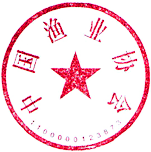 中国渔业协会2020年10月13日附件渔业科技成果征集回执表成果单位盖章（公章）：基本信息项目名称基本信息单位名称基本信息成果联系人职务/职称基本信息联系方式Email成果完成形式成果完成形式□独立研究   □与企业合作 □与校（所）合作  □与国外合作  □其他　　　　　　　　　　□独立研究   □与企业合作 □与校（所）合作  □与国外合作  □其他　　　　　　　　　　□独立研究   □与企业合作 □与校（所）合作  □与国外合作  □其他　　　　　　　　　　合作形式合作形式□转让   □授权   □合作研发  □其他　　　　　　　　　　□转让   □授权   □合作研发  □其他　　　　　　　　　　□转让   □授权   □合作研发  □其他　　　　　　　　　　是否已申请专利是否已申请专利□是 □否  □其他　　　　　　　　　　□是 □否  □其他　　　　　　　　　　□是 □否  □其他　　　　　　　　　　知识产权类别知识产权类别□发明专利      □ 实用新型专利 □ 外观设计专利□软件著作权    □其他             □发明专利      □ 实用新型专利 □ 外观设计专利□软件著作权    □其他             □发明专利      □ 实用新型专利 □ 外观设计专利□软件著作权    □其他             成熟度成熟度□在研 □小试 □中试 □产业化 □其他：         □在研 □小试 □中试 □产业化 □其他：         □在研 □小试 □中试 □产业化 □其他：         拟转化价格拟转化价格           万元           万元           万元成果简介成果简介（背景、关键技术名称、概念解释、技术原理简介、关键技术路线、技术先进性、技术特点和创新性等）（背景、关键技术名称、概念解释、技术原理简介、关键技术路线、技术先进性、技术特点和创新性等）（背景、关键技术名称、概念解释、技术原理简介、关键技术路线、技术先进性、技术特点和创新性等）附件附件（可附有关成果的图片资料）（可附有关成果的图片资料）（可附有关成果的图片资料）